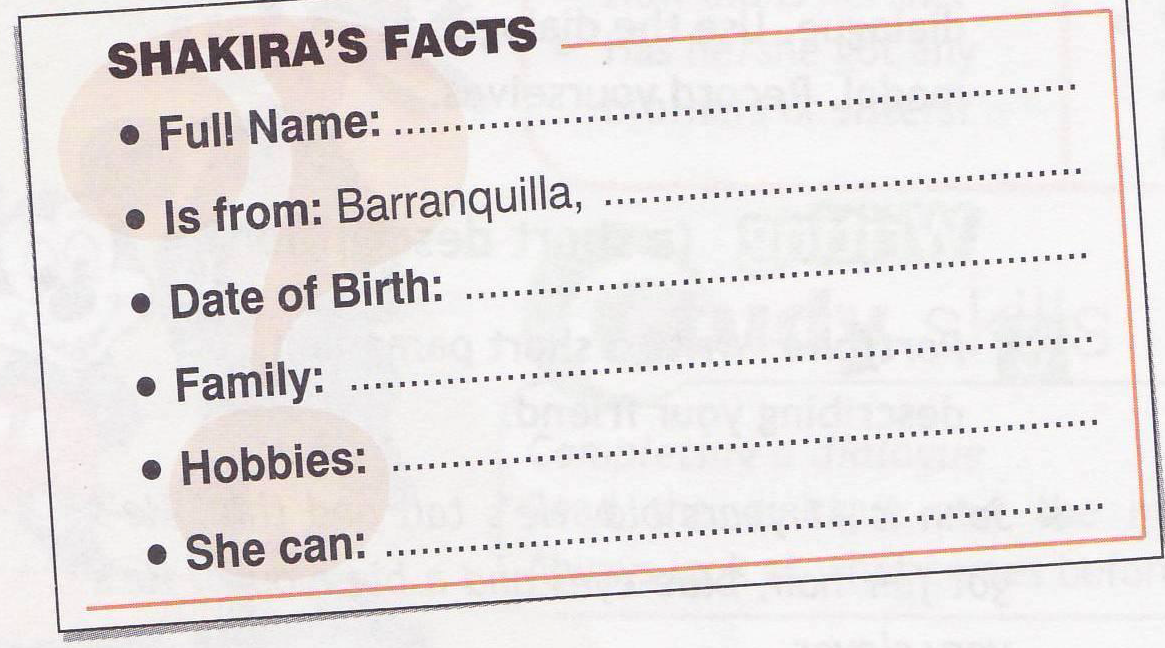 Shakira,s full name is_________. She is from ________. Her birthday is on________. She has got _______. Her hobbies are_________. She can______.Shakira,s full name is_________. She is from ________. Her birthday is on________. She has got _______. Her hobbies are_________. She can______.Shakira,s full name is_________. She is from ________. Her birthday is on________. She has got _______. Her hobbies are_________. She can______.Shakira,s full name is_________. She is from ________. Her birthday is on________. She has got _______. Her hobbies are_________. She can______.Shakira,s full name is_________. She is from ________. Her birthday is on________. She has got _______. Her hobbies are_________. She can______.Shakira,s full name is_________. She is from ________. Her birthday is on________. She has got _______. Her hobbies are_________. She can______.Ex.   markEx.1Ex.2Ex.3Ex.4Ex.   markEx.1Ex.2Ex.3Ex.45555555544444444333333332222222211111111Ex.   markEx.1Ex.2Ex.3Ex.4Ex.   markEx.1Ex.2Ex.3Ex.45555555544444444333333332222222211111111Ex.   markEx.1Ex.2Ex.3Ex.4Ex.   markEx.1Ex.2Ex.3Ex.45555555544444444333333332222222211111111